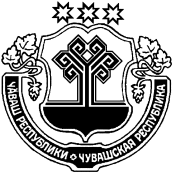 О внесении изменений в решение Собрания депутатов Чутеевского сельского поселения Янтиковского района от 30.10.2008 № 24/1 «Об утверждении Положения «О вопросах налогового регулирования в Чутеевском сельском поселении Янтиковского района, отнесенных законодательством Российской Федерации  и Чувашской Республики о налогах и сборах к ведению органов местного самоуправления» Собрание депутатов Чутеевского сельского Янтиковского района Чувашской Республики р е ш и л о:Внести в решение Собрания депутатов Чутеевского сельского поселения Янтиковского района Чувашской Республики от 30.10.2008 №24/1 «Об утверждении Положения «О вопросах налогового регулирования в Чутеевском сельском поселении Янтиковского района, отнесенных законодательством Российской Федерации и Чувашской Республики о налогах и сборах к ведению органов местного самоуправления» (далее – Положение) следующие изменения:п.1 ст.13 Положения изложить в следующей редакции:«Отсрочка или рассрочка по уплате налога представляет собой изменение срока уплаты налога при наличии оснований, предусмотренных настоящей статьей, на срок, не превышающий один год, соответственно с единовременной или поэтапной уплатой суммы задолженности, если иное не предусмотрено Налоговым  Кодексом.Отсрочка или рассрочка по уплате федеральных налогов в части, зачисляемой в федеральный бюджет, а также страховых взносов может быть предоставлена на срок более одного года, но не превышающий трех лет, если иное не предусмотрено настоящей статьей.». Настоящее решение вступает в силу со дня его официальногоопубликования. Председатель Собрания депутатовЧутеевского сельского поселения                                     С.В.ЦырульниковаГлава Чутеевского сельского поселения                                                                            Д.В.БеловЧУВАШСКАЯ РЕСПУБЛИКАЯНТИКОВСКИЙ РАЙОНЧĂВАШ РЕСПУБЛИКИТĂВАЙ РАЙОНĚЧУВАШСКАЯ РЕСПУБЛИКАЯНТИКОВСКИЙ РАЙОНЧУТЕЙ ЯЛ ПОСЕЛЕНИЙĚН ДЕПУТАТСЕН ПУХĂВĚЙЫШĂНУ 10 март  2022 ç    29/2 №Чутей ялěСОБРАНИЕ ДЕПУТАТОВ ЧУТЕЕВСКОГО СЕЛЬСКОГО ПОСЕЛЕНИЯРЕШЕНИЕ10  марта   2022 г. № 29/2село ЧутеевоЧУТЕЙ ЯЛ ПОСЕЛЕНИЙĚН ДЕПУТАТСЕН ПУХĂВĚЙЫШĂНУ 10 март  2022 ç    29/2 №Чутей ялě